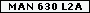 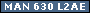 MAN 630L2 A / AE 1956 – 1972 г. В 1956 г. на конкурс по созданию армейского 5-тонного грузовика МАН представил прототип 630L2A (4x4) - развитие модели ML4500A. Через два года, успешно преодолев сравнительные испытания, фирма получила заказ на 30 тыс. автомобилей. МАН 630L2A был типичным военным грузовиком с характерными прямоугольными очертаниями капота и крыльев, плоскими дверями и откидным лобовым стеклом кабины с мягким верхом, металлическими кузовами со съемными скамьями на 20 солдат и тентом. Он получил многотопливный 6-цилиндровый мотор D1246 (8.3 л. 130 л.с.) с непосредственным впрыском, 6-ступенчатую коробку передач ZF и 2-ступенчатую раздаточную, неразрезные мосты на продольных рессорах, рулевой механизм с гидроусилителем, пневматическую двухконтурную тормозную систему и задние двускатные колеса. Модель 630L2AE отличалась односкатной ошиновкой. Все варианты имели колесную базу 4600 мм (седельные тягачи - 4100 мм), полную массу - 13 т, могли двигаться со скоростью от 3 до 66 км/ч и потребляли в среднем 26 л топлива на 100 км. Они послужили базой многочисленных исполнений со специальным оборудованием и кузовами, в том числе с радарными станциями и ракетными системами. До 1972 г. построили 79,7 тыс. машин этой гаммы.Компания МАН была вторым по значимости производителем 5-тонных армейских грузовых автомобилей. Это было связано с тем, что изначально ориентация была направлена на бескапотный тягач «Хеншель HS115A», который не смог оправдать возложенных на него ожиданий и поэтому в 1956 году были начаты испытания грузового автомобиля, на который можно было бы устанавливать различные тяжелые надстройки.  Этим автомобилем стал военный грузовик 630L2A, который был разработан на основе модели военного времени ML4500A. 
 Но новый автомобиль установили моноготопливный двигатель способный работать на бензине, отработанном масле, дизельном и ракетном топливе. После двух лет испытаний, которые грузовик успешно прошел, компания МАН получила заказ на 30 тысяч автомобилей 630L2A в трех базовых комплектациях.Основным исполнением стал бортовой вариант 630L2A с колесной формулой 4х4, задними двухскатными колесами, прямоугольным капотом и крыльями, откидным лобовым стеклом, мягким верхом кабины, плоскими дверями, 5-метровым металлическим кузовом в котором устанавливались съемные скамьи на 20 пассажиров и колесной базой 4600 миллиметров. Кроме перевозки грузов и людей 630L2A  мог буксировать 105-миллиметровые артиллерийские системы  и допускать двойной перегруз. Конструкция данного автомобиля была прочной и надежной, на ее основе было построено множество различных кузовов-фургонов, топливных цистерн, передвижных мастерских, буровых установок, мачтовых антенных вышек, радиолокационных станций, систем противотанковых ракет и других военных надстроек. Седельный тягач с укороченной базой 4100 миллиметров с такой же маркировкой 630L2A, задними двускатными колесами применялся не только для буксировки одноосных прицепов, но и являлся основной базой для инженерных самосвалов.  На обе модификации устанавливались шины размером 11,00-20 с новыми бронзовыми втулками, дорожный просвет составлял 350 миллиметров, общая масса от 6900 до 8000 килограмм и полная от 13000 до 13300 килограмм.  Многотопливный 6-цилиндровый двигатель с непосредственным впрыском имел мощность 130 лошадиных сил и объем 8,3 литра. Максимальная скорость по шоссе составляла 66 километров  в час, запас хода 420 километров. Зз время производства было выпущено 29700 единиц различных модификаций грузовика МАН 630L2A. Производство: Федеративная Республика Германия. 
Экипаж: 1 человек.
Вес: от 6900 до 8000 килограмм.
Габариты: колесной базы 4,6 метра, высота дорожного просвета 350 миллиметров.
Запас хода: 420 километров.
Двигатель: Многотопливный 6-цилиндровый двигатель с непосредственным впрыском имел мощность 130 лошадиных сил и объем 8,3 литра.
Ходовые качества: максимальная  скорость по шоссе 66 километров в час.Technische Daten des Fahrzeuggewichte L2 AEFahrzeuggewichte L2 AEFahrzeuggewichte L2 AEFahrzeuggewichte L2 AERadstand410046004600AusführungKipperPritscheKipperZul. Gesamtgewicht132001320013200Zul. Vorderachsdruck600060006000Zul. Hinterachsdruck760076007600Leergewicht820082008200Nutzlast bis:500050005000Zul. Anhängerlast850085008500Zul. Lastzug- bzw. Sattelzuggesamtgewicht217002170021700Motor L2 AE Motor L2 AE Baumuster D 1246 MV 3 A (Vielstoff) Bauform Reihe, stehend Arbeitsweise 4 Takt Dieselverfahren mit direkter Strahleinspritzung in den Mittelkugelbrennraum im Kolben (M-Verfahren) Zylinderzahl 6 Bohrung 112 mm Hub 140 mm Hubraum 8275 cm³ Verdichtungsverhältnis 23:1 Höchstleistung 130 PS bei 2000 U/min Höchstdrehzahl 2080 U/min (+4% bei Höchstleistung) Max. Drehmoment bei Dieselkraftstoff F-54 50 mkg bei 1600 U/min
bei Ottokraftstoff F-46 52 mkg bei 1600 U/min Schmierung Druckumlaufschmierung Kühlung Wasserumlauf durch Pumpe, Temperaturregelung durch Thermostat mit gesteuertem Kurzschlußkreislauf Einspritzpumpe "Bosch" PE 6 AM 75 C 412 oder
"Kugelfischer" PSA 16-07 57 A-1 Regler "Bosch" RQ200/1000 AA 295 D oder
"Kugelfischer" RF 25.044 (200/1000) Spritzversteller "Bosch" EP SA 400-1300 A4 CR 1 oder
"Kugelfischer" SA 1 R50/500-1000/4,5° Kraftstoff-Förderpumpe "Bosch" FP/KLA 22 K 7 oder
"Kugelfischer" PF 6-9 Elektrische Kraftstoffhilfspumpe "Bosch" FP/ESB 5 RC 25/24/3 Einspritzventile:
Einspirtzdüse, 2 Loch "Bosch" DLLA 27 S 88 oder
"Kugelfischer" DN 1 OU-226 (DK 26) Düsenhalter "Bosch" KDL 87 S 9/14
"Kugelfischer" Düsenhalter und Düse kompl. DFO. 24 B 1 Einspritzdruck 175 + 8 atü Förderbeginn "Bosch" = 28+/- 1° v. OT (bei 21 mm Regelweg) oder
"Kugelfischer" = 28+/- 1° v OT (Einstellförderbeginn lt. Markierung an Pumpengehäuse und Spritzversteller) Ventilspiel bei kaltem Motor Einlaßventil 0,20 mm
Auslaßventil 0,25 mm Steuerzeiten:
E.V. öffnet/schließt
A.V. öffnet/schließt  
22° v. OT/44° n. UT
61° v. UT/22° n. OT Zündfolge 1-5-3-6-2-4 (1.Zyl. am Schwungrad) Kraftstoff-Filter "Knecht" Stufenfilter FB 517/1 CM Ölbadluftfilter "Mann&Hummel" 36 070 77 133 Luftpresser 2 Zylinder V-Luftpresser "Bosch" SV/DTE 150*2/3 Anlasser Schubanker Anlasser 4 PS 24 Volt "Bosch" BNG 4/24 CR 301 Lichtmaschine Gleichstrom Nebenschluß Generator 24 Volt 600 Watt "Bosch" LJ/GQ 600/24/1300 R6 Fahrgestell L2 AE Fahrgestell L2 AE Kupplung nachstellbare, trockene Einscheibenkupplung Bauart F. u. S. Typ LA 350 (LA 50) Wechselgetriebe Allklauengetriebe, Bauart ZF, Typ AK 6-55 liegende Ausführung mit MAN Stock Schaltung, ab Fahrgestell Nr. 855401 H- Schaltung Zahl der Gänge 6 vorwärts, 1 rückwärts Übersetzung Übersetzung Gang 9,35 2. Gang 5,47 3. Gang 3,74 4. Gang 2,42 5. Gang 1,59 6. Gang 1,00 R-Gang 7,98 Übersetzung Verteilergetriebe Übersetzung Verteilergetriebe Straßengang 1 Geländegang 1,75 Antriebsachsen Antriebsachsen Anzahl 2 (Vorder- und Hinterachse) Art starre Achsen mit vor. bzw. hinter den Tragkörpern liegenden Antriebsachsen und seitlich angeordneten Stirnradvorlegern Übersetzung 7,03 Kegelräder 9:23 Stirnräder 12:33 Federn Federn vorn Halbelliptik-Blattfedern hinten Halbelliptik Blattfedern (Hauptfeder mit Zusatzfeder) Bremsen Bremsen Fußbremse Druckluft-Vierrad Bremse mit 3 Einkammerbremszylindern und 1 Federspeicherbremszylinder: Zweileitungsbremse für Anhänger: Luftdruck 6,2 bis 7,35 atü Handbremse Mechanische Bremse mit Unterstützung durch den Federspeicherbremszylinder, wirkt auf die Hinterräder Motorbremse Druckluftbetätigte Auspuffbremse Räder Räder Scheibenräder mit Schrägschulterfelgen 10,0-20 Bereifung Bereifung Größe 14.00 -20 eHD verst. Militärprofil Luftdruck vorn 4,75 atü Luftdruck hinten 7,00 atü Lenkung ZF-Gemmer Hydrolenkung mit ZF-Eaton-Hydraulikpumpe 
ZF-Gemmer Schneckenrollenlekung, Baumuster GD 68 (bei 630 L2A bis Oktober 64) Sturz 1,5° Vorspur 0-4mm Nachlauf 1° Spreizung 6° Fülmengen Fülmengen Wasser ca 37 Liter (Inhalt der gesamten Kühlanlage, einschl. Heizung Öl Öl Motor mit Haupt- und Nebenstromölfilter 20 Liter ohne Vorwärmung Ölbadluftfilter 0,5 Liter Wechselgetriebe ca 10 Liter Nebenantriebe ca 2 Liter für Seilwindenantrieb
ca 0,25 Liter für Kippantrieb Verteilergetriebe 2,5 Liter Vorderachse ca 4,5 Liter Hinterachse ca 4,5 Liter Lenkgehäuse mech. ca 1,25 Liter Seilwinde ca 3 Liter Hydrauliköl Hydrauliköl Lenkgetriebe - Hydro-Lenkung ca 4,5 Liter Lösevorrichtung für Federspeicher 0,25 Liter Hubwerk für Kipper ca 16 Liter Kraftstoff Kraftstoff Kraftstoffbehälter 110 Liter Reservekanister (2 Stück) 40 Liter Geschwindigkeiten L2 AE Geschwindigkeiten L2 AE Geschwindigkeiten L2 AE Geschwindigkeiten L2 AE Geschwindigkeiten L2 AE iH=6,1 iH=6,1 iH=6,1 iH=6,1 Bereifung 11.00-20 eHD verst. 11.00-20 eHD verst. 11.00-20 eHD verst. 11.00-20 eHD verst. bei max. Drehzahl
in km/h bei max. Drehzahl
in km/h bei max. Drehmoment
in km/h bei max. Drehmoment
in km/h Verteilergetriebe Strassengang Geländegang Strassengang Geländegang 1. Gang 7,2 4,1 5,5 3,1 2. Gang 12,3 7,0 9,4 5,4 3. Gang 18,0 10,2 13,8 7,9 4. Gang 27,7 15,8 21,3 12,2 5. Gang 42,2 24,0 32,4 18,5 6. Gang 67,2 38,2 51,5 28,4 R-Gang 7,9 4,8 6,5 3,7 Abmessungen L2 AE Abmessungen L2 AE Abmessungen L2 AE Abmessungen L2 AE Bereifung 14.00-20 eHD verst. 14.00-20 eHD verst. 14.00-20 eHD verst. Radstand 4100 4600 4600 Ausführung Kipper 3.8m Pritsche 5m Pritsche 5m Seilwinde mit mit ohne Fahrzeuglänge 7070 8300 7890 Fahrzeugbreite 2500 2500 2500 Fahrzeughöhe über
Fahrerhaus (unbelastet) 2705 2705 2705 Fahrzeughöhe über
Plane (unbelastet) -- 3410 3410 Länge der Ladefläche 3800 5000 5000 Breite der Ladefläche 2240 2350 2350 Bordwandhöhe 400 500 500 Höhe der Ladefläche (belastet) 1570 1470 1470 Überhanglänge vorn 1562 1562 1152 Überhanglänge hinten 1410 2140 2140 Überhangswinkel vorn 32° 32° 40° Überhangswinkel hinten 45° 35° 35° Rampenwinkel (bel.) 26° 26° 26° Überkletterfähigkeit 500 500 500 Bodenfreiheit (bel.) vorn 408 408 408 Bodenfreiheit (bel.) hinten 413 413 413 Kleinster Spurkreisdurchmesser 16 18 18 Kleinster Wendekreisdurchmesser 18 19,8 19,4 Spurweite vorn 2056 2056 2056 Spurweite hinten 2056 2056 2056 Wattiefe 850 850 850 